Информация об условиях, на которых осуществляется поставка регулируемых товаров (оказание регулируемых услуг).
Информация о порядке выполнения технологических, технических и других мероприятий, связанных с подключением к централизованной системе холодного водоснабженияИнформация об условиях, на которых осуществляется поставка регулируемых товаров (оказание регулируемых услуг).
Информация о порядке выполнения технологических, технических и других мероприятий, связанных с подключением к централизованной системе холодного водоснабженияИнформация об условиях, на которых осуществляется поставка регулируемых товаров (оказание регулируемых услуг).
Информация о порядке выполнения технологических, технических и других мероприятий, связанных с подключением к централизованной системе холодного водоснабженияИнформация об условиях, на которых осуществляется поставка регулируемых товаров (оказание регулируемых услуг).
Информация о порядке выполнения технологических, технических и других мероприятий, связанных с подключением к централизованной системе холодного водоснабженияИнформация об условиях, на которых осуществляется поставка регулируемых товаров (оказание регулируемых услуг).
Информация о порядке выполнения технологических, технических и других мероприятий, связанных с подключением к централизованной системе холодного водоснабженияМУП "ОКВК" РБМУП "ОКВК" РБМУП "ОКВК" РБМУП "ОКВК" РБМУП "ОКВК" РБ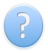 № п/пИнформация, подлежащая раскрытиюЗначениеСсылки
на документыПримечание12345Раскрытие информации в соответствии с формой 2.11 Приказа ФСТ России №129 от 15 мая 2013 г.Раскрытие информации в соответствии с формой 2.11 Приказа ФСТ России №129 от 15 мая 2013 г.Раскрытие информации в соответствии с формой 2.11 Приказа ФСТ России №129 от 15 мая 2013 г.Раскрытие информации в соответствии с формой 2.11 Приказа ФСТ России №129 от 15 мая 2013 г.Раскрытие информации в соответствии с формой 2.11 Приказа ФСТ России №129 от 15 мая 2013 г.1сведения об условиях публичных договоров поставок регулируемых товаров, оказания регулируемых услуг, в том числе договоров о подключении к централизованной системе холодного водоснабжения*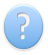 www.okvk-rb.ruРаскрытие информации в соответствии с формой 2.12 Приказа ФСТ России №129 от 15 мая 2013 г.Раскрытие информации в соответствии с формой 2.12 Приказа ФСТ России №129 от 15 мая 2013 г.Раскрытие информации в соответствии с формой 2.12 Приказа ФСТ России №129 от 15 мая 2013 г.Раскрытие информации в соответствии с формой 2.12 Приказа ФСТ России №129 от 15 мая 2013 г.Раскрытие информации в соответствии с формой 2.12 Приказа ФСТ России №129 от 15 мая 2013 г.2форма заявки о подключении к централизованной системе холодного водоснабжения**www.okvk-rb.ru3перечень документов, представляемых одновременно с заявкой о подключении к централизованной системе холодного водоснабжения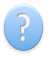 www.okvk-rb.ru4реквизиты нормативного правового акта, регламентирующего порядок действий заявителя и регулируемой организации при подаче, приеме, обработке заявки о подключении к централизованной системе холодного водоснабжения, принятии решения и уведомлении о принятом решенииПостановление Правительства РФ от 13 февраля 2016г. №83 "Об утверждении Правил определения и предоставления технических условий подключения объекта капитального строительства к сетям инженерно-технического обеспечения и Правил подключения объекта капитального строительства к сетям инженерно-технического обеспечения". Раздел IV Правил холодного водоснабжения и водоотведения (утв.Постановление Правительства РФ от 29 июля 2013г. №6445телефоны и адреса службы, ответственной за прием и обработку заявок о подключении к централизованной системе холодного водоснабженияПроизводственно-технический отдел. Тел (34767)5-24-13, 452600, Республика Башкортостан, г.Октябрьский, ул.Кувыкина 23